Lahenduspõhi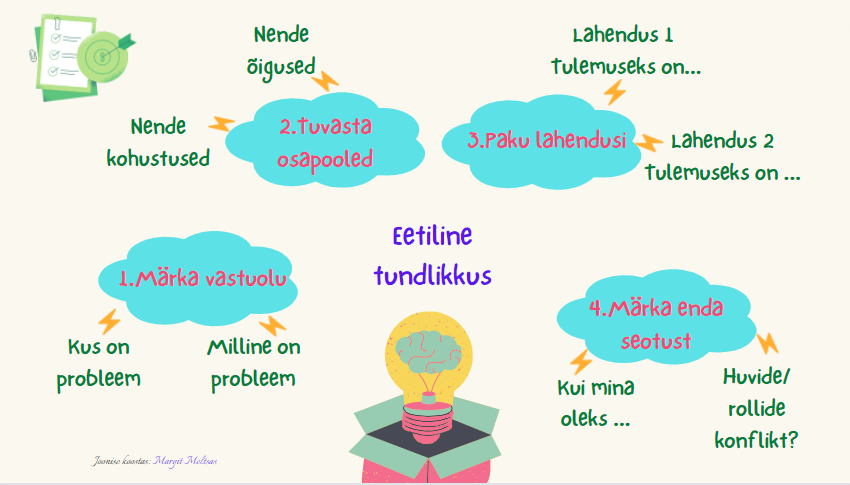 Juhtum 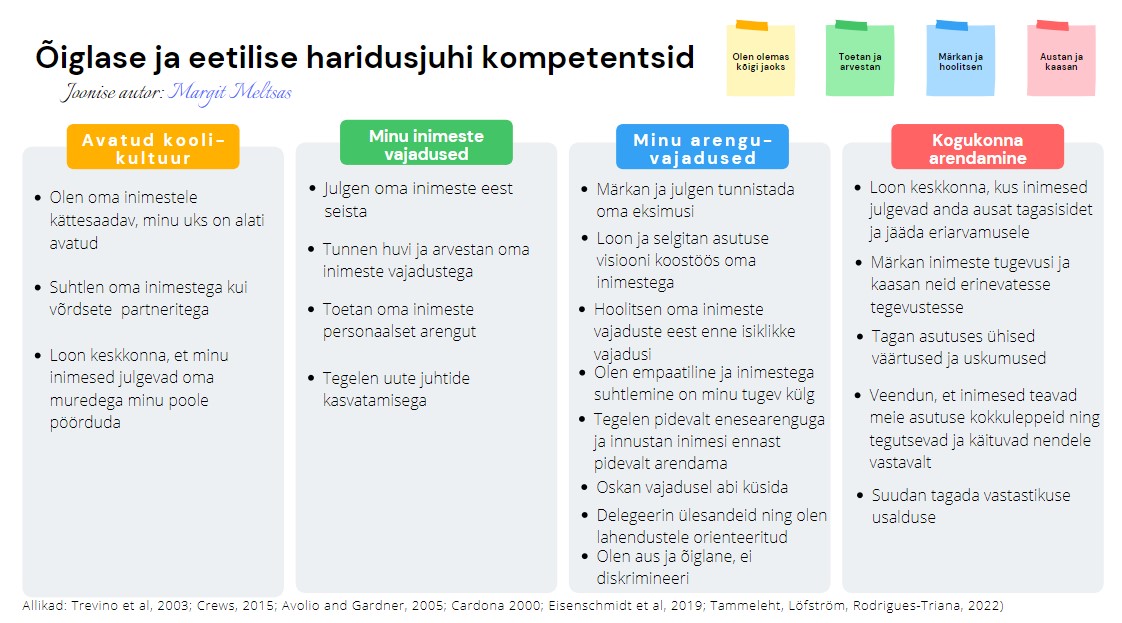 Märka vastuolu, kus on probleem ja milline on probleem? On neid mitu?Määra asjaosalised ja nende rollid, näiteks juht, lapsevanem, sõber jne.Mõtle, kuidas osapooled ennast selles olukorras tunnevad ja määra selle juhtumiga seotud osapoolte üldinimlikud õigused ja kohustused.Millised on võimalikud lahendusedMillised hüved ja kahjud kedagi mõjutavadMilliseid üldkehtivaid reegleid tuleb järgidaKuidas hea inimene seda dilemmat lahendaksKui Teie oleksite sellises situatsioonis, kas tunneksite huvide või rollide konflikti? Võtke aluseks eetilise ja õiglase haridusjuhi mudeli neli valdkonda (vt tabelit lõpus) - analüüsige ja tehke ettepanekuid, milliste pädevuste arendamine aitaks selliseid situatsioone vältida.MINU INIMESTE VAJADUSED:AVATUD KOOLIKULTUUR:KOGUKONNA ARENDAMINE:MINU ARENGUVAJADUSED:Kuidas analüüsi läbi tegemine oli mulle kasulik? Kas sellise analüüsi läbi tegemine aitab mul eetilisi dilemmasid edaspidi märgata?